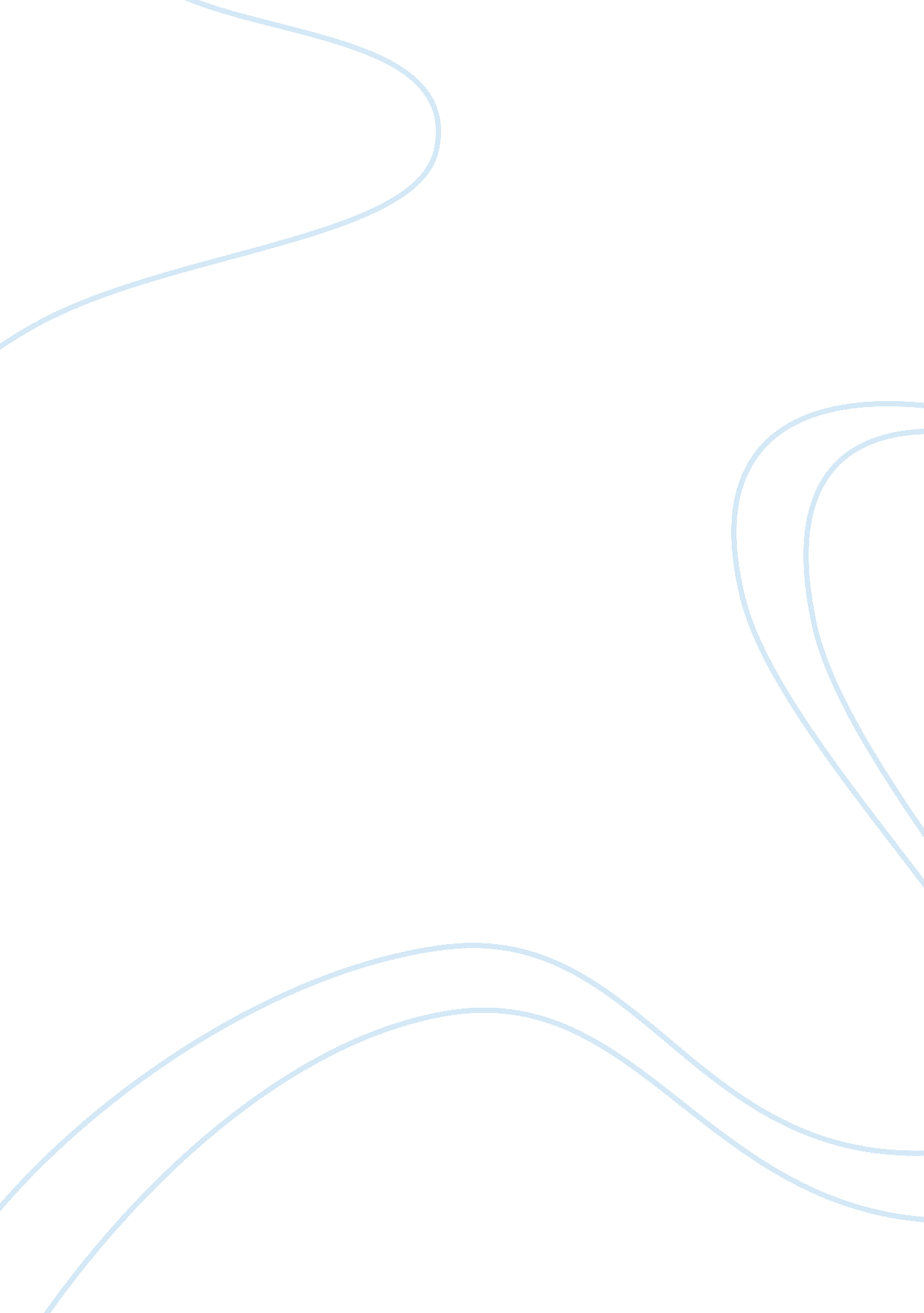 Statistical reasoning summaryScience, Statistics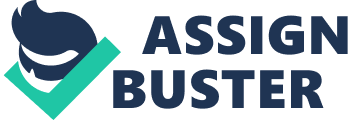 Statistical Reasoning Summary Statistics, if not handled skillfully, can lead to misinterpretation and incorrect results. While statistical techniques help find solutions or interpret the results, often they are mired with lapses. Lapses may occur due to unintentional sampling or statistical biases. While setting an experiment, it is most important to choose a stratified random sample so that correct results can be found. Moreover, one needs to formulate a good experimental design in order to arrive at the correct findings and that can be done only when the person knows a great deal how the probability laws function. At times, plenty of data are available but analyzing these data through critical thinking and reasoning skills requires a great understanding of the principles behind statistical techniques. 
References 
Wienclaw, R. A. (2008). Statistical Reasoning. EBSCO Research Starters. EBSCO Publishing Inc. 